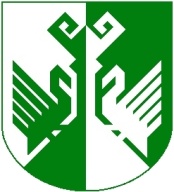 от 06 декабря 2023 года № 882О введении на территории Сернурского муниципального районаРеспублики Марий Эл режима повышенной готовностиВ соответствии с Федеральным законом от 21 декабря 1994 г. № 68-ФЗ «О защите населения и территорий от чрезвычайных ситуаций природного и техногенного характера», постановлением Правительства Российской Федерации от 30 декабря 2003 г. № 794 «О единой государственной системе предупреждения и ликвидации чрезвычайных ситуаций», Законом Республики  Марий Эл  от 17 мая 1996 г. № 339-III «О защите населения и территории от чрезвычайных ситуаций природного и техногенного характера»,  постановлением Правительства Республики Марий Эл от 5 сентября 2005 г. № 215 «О территориальной подсистеме Республики Марий Эл единой государственной системы предупреждения и ликвидации чрезвычайных ситуаций», Указом Главы Республики Марий Эл  от 06 декабря  2023 г. № 251 «О введении на территории Республики Марий Эл режима повышенной готовности» постановлением администрации Сернурского муниципального района Республики Марий Эл от 05 апреля 2022 г. № 171 
«О создании звена территориальной подсистемы Республики Марий Эл государственной системы предупреждения и ликвидации чрезвычайных ситуаций Сернурского муниципального района» в целях обеспечения оперативного реагирования органов управления и сил территориальной подсистемы Республики Марий Эл единой государственной системы предупреждения и ликвидации чрезвычайных ситуаций (далее - ТП РСЧС Республики Марий Эл) на возможные угрозы возникновения чрезвычайных ситуаций, вызванных комплексом опасных природных явлений, администрация Сернурского муниципального района Республики Марий Эл п о с т а н о в л я е т:1. Ввести с 6 по 12 декабря 2023 г. на территории Сернурского муниципального района Республики Марий Эл режим повышенной готовности и установить на указанный срок для органов управления и сил звена Сернурского муниципального района ТП РСЧС Республики 
Марий Эл режим функционирования «Повышенная готовность».2. Отделу ГОЧС, архитектуры и экологической безопасности администрации Сернурского муниципального района Республики Марий Эл:уточнить порядки (планы) действий при угрозе и возникновении чрезвычайных ситуаций;уточнить состав сил и средств, привлекаемых к ликвидации аварийных 
и чрезвычайных ситуаций, провести проверку их готовности;проверить систему оповещения, организовать оперативное информирование населения о чрезвычайных ситуациях и любых сообщениях, угрожающих безопасности жизнедеятельности населения;уточнить расчет имеющейся техники, которая может быть привлечена 
к перевозке людей.3. Организациям и учреждениям, расположенным на территории Сернурского муниципального района Республики Марий Эл:перевести органы управления и силы звена Сернурского муниципального района ТП РСЧС Республики Марий Эл режим функционирования «Повышенная готовность»;обеспечить контроль за функционированием объектов жизнеобеспечения (котельных, водозаборов, скважин, трансформаторные подстанции и др.);организовать круглосуточное дежурство руководителей и должностных лиц органов управления;обеспечить имеющимися силами и средствами оперативное реагирование на возникающие угрозы;проверить наличие и готовность к использованию резервов материальных ресурсов для ликвидации возможных чрезвычайных ситуаций.4. Рекомендовать главам городского и сельских поселений, входящих в состав администраций Сернурского муниципального района Республики Марий Эл:уточнить наличие и готовность инженерной техники (в том числе экскаваторы, бульдозеры, грейдеры, самосвалы и т.п.), имеющейся 
на территории поселений, для привлечения ее к проведению аварийно-спасательных и других неотложных работ в случае чрезвычайной ситуации;организовать подготовку к проведению при необходимости эвакуационных мероприятий в населенных пунктах, которым угрожает опасность;организовать подготовку к проведению при необходимости эвакуационных мероприятий;уточнить порядок обеспечения пострадавшего населения продовольствием, одеждой, предметами первой необходимости, финансами, коммунальными услугами (жилье, тепло);активизировать проведение разъяснительной работы и информирование населения о складывающейся обстановке, порядке действий и принятии мер для снижения ущерба от воздействия опасных природных явлений;активизировать проведение разъяснительной работы и информирование населения о складывающейся обстановке, порядке действий и принятии мер по недопущению переохлаждения и обморожения от воздействия опасного природного явления.5. Контроль за исполнением настоящего постановления возложить на первого заместителя главы администрации Сернурского муниципального района Якимова А.С.6. Настоящее постановление опубликовать на официальном сайте администрации Сернурского муниципального района - www.portal.mari.ru/sernur в информационно - телекоммуникационной сети «Интернет».7. Настоящее постановление вступает в силу со дня его подписания.Ешеева А.С.9-89-72СОГЛАСОВАНО:ШЕРНУРМУНИЦИПАЛЬНЫЙ  РАЙОНЫНАДМИНИСТРАЦИЙЖЕАДМИНИСТРАЦИЯ СЕРНУРСКОГО МУНИЦИПАЛЬНОГО РАЙОНАПУНЧАЛПОСТАНОВЛЕНИЕГлава администрацииСернурского муниципального района                              А. КугергинПервый заместитель главы администрации Сернурского муниципального района                                                                 А.С. Якимов06.12.2023Руководитель отдела организационно – правовой работы и кадров администрации Сернурского муниципального района                                                           А.С. Антонов06.12.2023